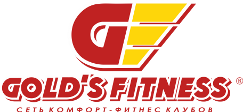 ПОЛОЖЕНИЕ О ПРОВЕДЕНИИ СОРЕВНОВАНИЯ  «Русский Жим»FITNESS FIESTA-20191.Сроки и место проведенияСоревнования по дисциплине «Русский Жим» Fitness Fiesta-2018 проводятся в г. Нижнем Новгороде на пляже гребного канала.  Начало соревнований в 11:00, 29 июня 2019 года. С 10:00 - 11:00 регистрация участников турнира2.Цель проведения соревнований-популяризация и развитие силовых видов спорта в Нижегородской области и ЗОЖ.-повышение уровня спортивного мастерства-выявление сильнейших спортсменов3.Руководство проведением соревнованийОбщее руководство проведением соревнований осуществляется тренерским составом КФК Gold’s Fitness.4. Участники соревнований,категории и условия проведения         К участию в соревнованиях допускаются лица не моложе 14 лет.         Девушки: вес штанги 25кг;        Мужчины: вес штанги: 55кг, 75кг и 100кг.         Участникам разрешено участвовать во всех категориях одновременно по этапно.       Обязательным условием зачетного повторения является касание грифом груди и последующий жим штанги вверх до полного выпрямления рук в локтевом суставе. В процессе выполнения соревновательного движения таз должен быть прижат к жимовой скамьи; стопы-прижаты к полу.       В процессе выполнения допускается «отбив « штанги от груди.5.Порядок подачи заявок             Заявки принимаются  до 27.06.19 включительно. Оплата стартового взноса осуществляется по адресу ул. Казанское шоссе 11, ТРК Индиго,  КФК Gold’s Fitness. 6. Условия подведения итогов          Победители и призеры в каждой номинации определяются по наибольшему коэффициенту атлетизма: Вес штанги умножается на количество повторений, получаем тоннаж. Тоннаж делим на вес спортсмена. 7.Финансовое обеспечение соревнования.1.1Расходы, связанные с организацией и проведением соревнований в части награждения победителей и призеров соревнований, производятся за счет средств Сети комфорт фитнес-клубов Gold’s Fitness и партнеров. 1.2 Вступительный взнос с участника___250___руб.            